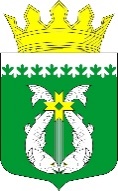 РЕСПУБЛИКА КАРЕЛИЯKARJALAN TAZAVALDUАДМИНИСТРАЦИЯСУОЯРВСКОГО МУНИЦИПАЛЬНОГО ОКРУГАSUOJÄRVEN PIIRIKUNNAN HALLINDOПОСТАНОВЛЕНИЕ00.00.0000                                                                                                        № 000 Об утверждении административного регламента администрации Суоярвского муниципального округа по предоставлению муниципальной услуги «Перераспределение земель и (или) земельных участков, находящихся в муниципальной собственности, и земельных участков, находящихся в частной собственности»В соответствии с Федеральным законом от 27.07.2010 № 210-ФЗ «Об организации предоставления государственных и муниципальных услуг»:Утвердить административный регламент администрации Суоярвского муниципального округа по предоставлению муниципальной услуги «Перераспределение земель и (или) земельных участков, находящихся в муниципальной собственности, и земельных участков, находящихся в частной собственности» (прилагается).Признать утратившим силу постановление администрации Суоярвского муниципального округа от 04.03.2022 г. № 220 «Об утверждении Административного регламента по предоставлению Администрацией Суоярвского муниципального округа муниципальной услуги «Перераспределение земель и (или) земельных участков, находящихся в муниципальной собственности, и земельных участков, находящихся в частной собственности».Разместить настоящее постановление на официальном интернет-портале Суоярвского муниципального округа в информационно-телекоммуникационной сети «Интернет».  Настоящее постановление вступает в силу после его официального опубликования (обнародования) в газете «Суоярвский вестник».Контроль за исполнением настоящего постановления возложить на заместителя главы администрации Окрукову Л.А.Глава Суоярвскогомуниципального округа                                                                   Р. В. Петров                                                Разослать: Дело, МКУ «Центр по управлению муниципальным имуществом и земельными ресурсами Суоярвского района»УТВЕРЖДЁНпостановлением администрации          Суоярвского муниципального округа         от 00.00.0000 года № 000Административный регламент предоставления муниципальной услуги по перераспределению земель и (или) земельных участков, находящихся в муниципальной собственности, и земельных участков, находящихся в частной собственности1. Общие положения1.1. Административный регламент предоставления муниципальной услуги «Перераспределение земель и (или) земельных участков, находящихся в государственной или муниципальной собственности, и земельных участков, находящихся в частной собственности» (далее - Регламент) разработан в соответствии с Федеральным законом от 27.07.2010 № 210-ФЗ «Об организации предоставления государственных и муниципальных услуг».1.2.  Цель     разработки   Регламента -  реализация права физических и юридических лиц на обращение в органы местного самоуправления и повышение качества рассмотрения таких обращений в Администрации Суоярвского муниципального округа, создание комфортных условий для получения муниципальной услуги, снижение административных барьеров, достижения открытости и прозрачности работы органов власти.1.3. Настоящий Регламент устанавливает требования к предоставлению муниципальной услуги, определяет сроки и последовательность действий (административные процедуры) при рассмотрении обращений физических и юридических лиц.Перераспределение земель и (или) земельных участков, находящихся в государственной или муниципальной собственности, и земельных участков, находящихся в частной собственности, допускается в следующих случаях: 1) перераспределение таких земель и (или) земельных участков в границах застроенной территории, в отношении которой заключен договор о развитии застроенной территории, осуществляется в целях приведения границ земельных участков в соответствие с утвержденным проектом межевания территории;2) перераспределение таких земель и (или) земельных участков в целях приведения границ земельных участков в соответствие с утвержденным проектом межевания территории для исключения вклинивания, вкрапливания, изломанности границ, чересполосицы при условии, что площадь земельных участков, находящихся в частной собственности, увеличивается в результате этого перераспределения не более чем до установленных предельных максимальных размеров земельных участков;3) перераспределение земель и (или) земельных участков, находящихся в государственной или муниципальной собственности, и земельных участков, находящихся в собственности граждан и предназначенных для ведения личного подсобного хозяйства, огородничества, садоводства, индивидуального жилищного строительства, при условии, что площадь земельных участков, находящихся в собственности граждан, увеличивается в результате этого перераспределения не более чем до установленных предельных максимальных размеров земельных участков;4) земельные   участки образуются   для   размещения объектов капитального строительства, предусмотренных статьей 49 Земельного Кодекса, в том числе в целях изъятия земельных участков для государственных или муниципальных нужд.1.4. Правом на получение муниципальной услуги, указанной в настоящем Регламенте, обладают физические, юридические лица. От имени Заявителя могут выступать лица, имеющие право, 
в соответствии с законодательством Российской Федерации, представлять интересы Заявителя, либо лица, уполномоченные Заявителем в порядке, установленном законодательством Российской Федерации.II. Стандарт предоставления муниципальной услуги2.1. Наименование муниципальной услуги2.1.1. Наименование   муниципальной услуги, порядок предоставления которой определяется настоящим Регламентом - «Перераспределение земель и (или) земельных участков, находящихся в государственной или муниципальной собственности, и земельных участков, находящихся в частной собственности» (далее – муниципальная услуга).2.2. Наименование органа, предоставляющего муниципальную услугу.2.2.1. Муниципальная услуга предоставляется Администрацией Суоярвского муниципального округа в лице муниципального казенного учреждения «Центр по управлению муниципальным имуществом и земельными ресурсами Суоярвского района (далее - Администрация). Место нахождения Администрации: РК, г. Суоярви, ул. Шельшакова, д.6График работы Администрации:понедельник - четверг: с 9:00 до 17:15, пятница с 9:00 до 17:00 (перерыв: с 13:00 до 14:00),суббота, воскресенье - выходные дни;      Телефон Администрации: (81457) 5-14-05;      Адрес электронной почты: suodistrict@onego.ru ;        Адрес сайта в сети «Интернет»: http://suojarvi.ru/. 2.3 Результат предоставления муниципальной услуги2.3.1. Результатом предоставления муниципальной услуги является:- решение об утверждении схемы расположения земельного участка и выдача (направление) этого решения с приложением указанной схемы Заявителю;- выдача (направление) Заявителю соглашения о перераспределении земельных участков в соответствии с утвержденным проектом межевания территории;- выдача (направление) Заявителю решения об отказе в заключении соглашения о перераспределении земельных участков (в форме письма). 2.4. Срок предоставления муниципальной услуги2.4.1. Общий срок предоставления муниципальной услуги составляет 40 календарных дней с момента предоставления документов.2.4.2. Срок принятия решения об утверждении схемы расположения земельного участка, согласия на заключение соглашения о перераспределении земельных участков либо решения об отказе в заключении соглашения о перераспределении земельных участков 10 календарных дней со дня поступления заявления о перераспределении земельных участков.2.4.3. Срок подготовки и подписания соглашения о перераспределении земельных участков не более 30 календарных дней со дня представления в Администрацию выписки из Единого государственного реестра недвижимости об объекте недвижимости земельного участка или земельных участков, образованных в результате перераспределения.2.4.5. Срок возврата (направления) Заявителю заявления, если оно не соответствует требованиям пункта 2.8. настоящего Регламента, подано в иной орган или к заявлению не приложены документы, предусмотренные пунктом 2.10. настоящего Регламента, не более 10 календарных дней со дня поступления заявления о перераспределении земельных участков.2.4.6. В случае, если схема  расположения земельного участка, в соответствии с которой предстоит образовать земельный участок, подлежит согласованию в соответствии со статьей 3.5 Федерального закона от 25.10.2001 № 137-ФЗ «О введении в действие Земельного кодекса Российской Федерации», срок, может быть продлен, но не более чем до сорока пяти дней со дня поступления заявления о перераспределении земельных участков. О продлении срока рассмотрения указанного заявления уполномоченный орган уведомляет Заявителя.2.5. Правовые основания для предоставления муниципальной услуги2.5.1. Предоставление муниципальной услуги осуществляется в соответствии со следующими нормативно - правовыми актами:- Конституцией Российской Федерации;- Земельным кодексом Российской Федерации;- Гражданским кодексом Российской Федерации;- Градостроительным кодексом Российской Федерации;- Федеральным законом от 25.10.2001 № 137-ФЗ «О введении в действие Земельного кодекса Российской Федерации»;- Федеральным законом от 06.10. 2003 № 131-ФЗ «Об общих принципах организации местного самоуправления в Российской Федерации»;- Федеральным законом от 27.07.2010 № 210-ФЗ «Об организации предоставления государственных и муниципальных услуг»;- Федеральным   законом   от   27.07.2006  № 152-ФЗ «О персональных данных»;- Федеральным   законом   от   06.04.2011  № 63-ФЗ «Об электронной подписи»;- Федеральным законом от 24.11.1995 № 181-ФЗ «О социальной защите инвалидов в Российской Федерации»;- Федеральным законом от 13.07.2015 № 218-ФЗ «О государственной регистрации недвижимости»;- Постановлением   Правительства   РФ от 25.06. 2012 № 634 «О видах электронной подписи, использование которых допускается при обращении за получением государственных и муниципальных услуг»;- Уставом Суоярвского муниципального округа;- настоящим Административным регламентом.2.6. Исчерпывающий перечень документов, необходимых для предоставления муниципальной услуги2.6.1. К заявлению прилагаются:1) копии правоустанавливающих или правоудостоверяющих документов на земельный участок, принадлежащий Заявителю, в случае, если право собственности не зарегистрировано в Едином государственном реестре недвижимости;2) схема расположения земельного участка в случае, если отсутствует проект межевания территории, в границах которой осуществляется перераспределение земельных участков;3) документ, подтверждающий полномочия представителя Заявителя, в случае, если с заявлением о предоставлении земельного участка обращается представитель Заявителя;4) заверенный перевод на русский язык документов о государственной регистрации юридического лица в соответствии с законодательством иностранного государства в случае, если Заявителем является иностранное юридическое лицо.2.6.2. Для предоставления муниципальной услуги Заявитель вправе по собственной инициативе представить следующие документы:1) выписку из Единого государственного реестра юридических лиц в отношении юридического лица, обратившегося с заявлением;2) выписку из Единого государственного реестра недвижимости на земельный участок, находящийся в собственности Заявителя и планируемый к перераспределению;3) кадастровый план территории;4) выписку   из   Единого   государственного реестра недвижимости на земельный участок или земельные участки, образуемые в результате перераспределения (при поступлении уведомления о государственном кадастровом учете земельных участков, которые образуются в результате перераспределения).В случае если указанные в пункте 2.11. документы не представлены Заявителем, такие сведения запрашиваются Администрацией в порядке межведомственного информационного взаимодействия.2.6.3. При обращении на личном приеме в Администрации вместе с копиями документов, предусмотренными пунктом 2.10. Регламента, Заявителем (Заявителями) должны быть представлены их оригиналы для сличения.Верность копий документов, направленных почтовым отправлением, должна быть засвидетельствована в нотариальном порядке.Заявление и необходимые для получения муниципальной услуги документы, предусмотренные пунктом 2.10. настоящего Регламента, предоставленные Заявителем в электронном виде, удостоверяются электронной подписью:- заявление удостоверяется простой электронной подписью Заявителя;- доверенность, подтверждающая    правомочие    на    обращение    за получением муниципальной услуги, выданная организацией, удостоверяется усиленной квалифицированной электронной подписью правомочного должностного лица организации, а доверенность, выданная физическим лицом, - усиленной квалифицированной электронной подписью нотариуса;- иные документы, прилагаемые к запросу в форме электронных образов бумажных документов (сканированных копий), удостоверяются электронной подписью в соответствии с требованиями Постановления Правительства Российской Федерации от 25.06.2012 № 634 «О видах электронной подписи, использование которых допускается при обращении за получением государственных и муниципальных услуг».2.7. Исчерпывающий перечень оснований для отказа в приеме документов, необходимых для предоставления муниципальной услуги2.7.1. Основаниями для отказа в приеме документов, необходимых для предоставления муниципальной услуги являются:- отсутствие документов, предусмотренных пунктом 2.6 настоящего административного регламента, или предоставление документов не в полном объёме;- предоставление заявителем документов, содержащих ошибки или противоречивые сведения;- отсутствие    у    Администрации полномочий по рассмотрению заявления;- заявление подано лицом, не уполномоченным совершать такого рода действия.2.8. Исчерпывающий перечень оснований для отказа в предоставлении муниципальной услуги2.8.1. Заявление о перераспределении земельных участков подано в случаях, не предусмотренных пунктом 1 статьи 39.28 Земельного Кодекса.2.8.2. Не представлено в письменной форме согласие лиц, указанных в пункте 4 статьи 11.2 Земельного Кодекса Российской Федерации, если земельные участки, которые предлагается перераспределить, обременены правами указанных лиц.2.8.3. На земельном участке, на который возникает право частной собственности, в результате перераспределения земельного участка, находящегося в частной собственности, и земель и (или) земельных участков, находящихся в государственной или муниципальной собственности, будут расположены здание, сооружение, объект незавершенного строительства, находящиеся в государственной или муниципальной собственности, в собственности других граждан или юридических лиц, за исключением сооружения (в том числе сооружения, строительство которого не завершено), размещение которого допускается на основании сервитута, публичного сервитута, или объекта, размещенного в соответствии с пунктом 3 статьи 39.36 Земельного Кодекса Российской Федерации.2.8.4. Проектом межевания территории или схемой расположения земельного участка предусматривается перераспределение земельного участка, находящегося в частной собственности, и земель и (или) земельных участков, находящихся в государственной или муниципальной собственности и изъятых из оборота или ограниченных в обороте, за исключением случаев, если такое перераспределение осуществляется в соответствии с проектом межевания территории с земельными участками, указанными в подпункте 7 пункта 5 статьи 27 Земельного Кодекса Российской Федерации.2.8.5. Образование земельного участка или земельных участков предусматривается путем перераспределения земельного участка, находящегося в частной собственности, и земель и (или) земельного участка, находящихся в государственной или муниципальной собственности и зарезервированных для государственных или муниципальных нужд.2.8.6. Проектом межевания территории или схемой расположения земельного участка предусматривается перераспределение земельного участка, находящегося в частной собственности, и земельного участка, находящегося в государственной или муниципальной собственности и являющегося предметом аукциона, извещение о проведении которого размещено в соответствии с пунктом 19 статьи 39.11 Земельного Кодекса Российской Федерации, либо в отношении такого земельного участка принято решение о предварительном согласовании его предоставления, срок действия которого не истек.2.8.7. Образование земельного участка или земельных участков предусматривается путем перераспределения земельного участка, находящегося в частной собственности, и земель и (или) земельных участков, которые находятся в государственной или муниципальной собственности и в отношении которых подано заявление о предварительном согласовании предоставления земельного участка или заявление о предоставлении земельного участка и не принято решение об отказе в этом предварительном согласовании или этом предоставлении.2.8.8.  В результате перераспределения земельных участков площадь земельного участка, на который возникает право частной собственности, будет превышать установленные предельные максимальные размеры земельных участков.2.8.9. Образование земельного участка или земельных участков предусматривается путем перераспределения земельного участка, находящегося в частной собственности, и земель, из которых возможно образовать самостоятельный земельный участок без нарушения требований, предусмотренных статьей 11.9 Земельного Кодекса Российской Федерации, за исключением случаев перераспределения земельных участков в соответствии с подпунктами 1 и 4 пункта 1 статьи 39.28 Земельного Кодекса Российской Федерации.2.8.10. Границы земельного участка, находящегося в частной собственности, подлежат уточнению в соответствии с Федеральным законом от 13.07.2015 № 218-ФЗ «О государственной регистрации недвижимости».2.8.11. Имеются   основания   для   отказа   в утверждении схемы расположения земельного участка, предусмотренные пунктом 16 статьи 11.10 Земельного Кодекса Российской Федерации.2.8.12. Приложенная к заявлению  о перераспределении земельных участков схема расположения земельного участка разработана с нарушением требований к образуемым земельным участкам или не соответствует утвержденным проекту планировки территории, землеустроительной документации, положению об особо охраняемой природной территории.2.8.13. Земельный участок, образование которого предусмотрено схемой расположения земельного участка, расположен в границах территории, в отношении которой утвержден проект межевания территории.2.9. Размер платы, взимаемой с заявителя при предоставлении муниципальной услуги, и способы ее взимания в случаях, предусмотренных федеральными законами, принимаемыми в соответствии с ними иными нормативными правовыми актами Российской Федерации, нормативными правовыми актами области, муниципальными правовыми актами2.9.1. Предоставление муниципальной услуги осуществляется для заявителей на безвозмездной основе.2.10. Максимальный срок ожидания в очереди при подаче запроса о предоставлении муниципальной услуги и при получении результата предоставленной муниципальной услуги2.10.1. Максимальный срок ожидания в очереди при подаче заявления о предоставлении муниципальной услуги и при получении результата предоставления муниципальной услуги составляет 15 минут.2.11. Срок регистрации запроса заявителяо предоставлении муниципальной услуги2.11.1.  Днем получения заявления о предоставлении муниципальной услуги считается день регистрации такого заявления Администрацией.Заявление о предоставлении муниципальной услуги, поступившее в Администрацию, регистрируется в течение 1 рабочего дня: - поступившее до 15.00 час. - в день поступления;- поступившее после 15.00час. - на следующий рабочий день.2.12. Требования к помещениям, в которых предоставляется муниципальная услуга, к местам ожидания, местам для заполнения запросов о предоставлении муниципальной услуги, информационным стендам о порядке предоставления муниципальной услуги2.12.1. Вход в здание, в котором предоставляется муниципальная услуга, должен быть оборудован информационной табличкой (вывеской), содержащей наименование и режим работы организации, осуществляющей предоставление муниципальной услуги.2.12.2. Вход и передвижение по помещениям, в которых проводится прием граждан, не должны создавать затруднений для лиц с ограниченными физическими возможностями. Инвалиды и лица с ограниченными возможностями могут вызвать специалиста Уполномоченного органа с помощью диспетчера Единой дежурно-диспетчерской службы (1-й этаж здания Администрации)Справочные телефоны Уполномоченного органа, по которым можно получить информацию о предоставляемой муниципальной услуге: 5-14-05, 5-14-05.2.12.3. Помещения, предназначенные для предоставления муниципальной услуги, должны соответствовать санитарно-эпидемиологическим правилам и нормативам, правилам пожарной безопасности, нормам охраны труда.2.12.4. Рабочие места специалистов, ответственных за предоставление муниципальной услуги, оборудуются необходимой функциональной мебелью, оргтехникой и телефонной связью.2.12.5. Для ожидания приема заявителям отводится место, оборудованное стульями.2.12.6. Места для заполнения запросов о предоставлении муниципальной услуги должны быть оборудованы стульями, столом, письменными принадлежностями для возможности оформления документов.2.12.7. Информационные стенды о порядке предоставления муниципальной услуги должны содержать:а) информацию, указанную в пункте 1.2 настоящего Административного регламента;б) перечень документов, необходимых для предоставления муниципальной услуги;в) образец заявления о предоставлении муниципальной услуги (приложение № 1 к настоящему административному регламенту);г) фамилии, имена, отчества и контактные телефоны работников, оказывающих муниципальную услугу.2.13. Порядок информирования о процедуре предоставления муниципальной услуги.2.13.1. Информация о муниципальной услуге, процедуре ее предоставления предоставляется:а) специалистами непосредственно в помещении администрации;б) с использованием средств телефонной связи и электронного информирования;в) посредством размещения в информационно-телекоммуникационных сетях общего пользования (в том числе в сети «Интернет»)г) посредством публикаций в средствах массовой информации, размещения на стендах в помещении администрации.Контактная информация об администрации:Почтовый адрес: 186870, г. Суоярви, ул. Шельшакова, д.6Официальный интернет-портал: http://suojarvi.ru/ Адрес электронной почты: suodistrict@onego.ru График приема заявителей:понедельник – четверг с 9 час. 00 мин. до 17 час. 15 мин.,пятница - с 9 час. 00 мин. до 17 час. 00 мин.,перерыв на обед с 13 час. 00 мин. до 14 час. 00 мин.выходные - суббота, воскресенье.Структурным подразделением администрации, участвующим в предоставлении услуги, является отдел МКУ «ЦУМИ и ЗР Суоярвского района» (далее — Уполномоченный орган), контактный телефон: 8(81457) 5-14-05.2.13.2. Для получения информации о муниципальной услуге, процедуре ее предоставления, ходе предоставления муниципальной услуги заинтересованные лица вправе обращаться:- в устной форме лично или по телефону к специалистам структурного подразделения, участвующим в предоставлении муниципальной услуги;- в письменной форме почтой в адрес администрации;- в письменной форме по адресу электронной почты администрации.Информация о порядке предоставления муниципальной услуги, о местонахождении Администрации, графике работы и телефонах для справок размещается также на Портале государственных и муниципальных услугhttps://www.gosuslugi.ru/600139/1/) (далее – Региональный портал).2.13.3. При ответах на телефонные звонки и обращения заявителей лично в приемные часы специалисты отдела подробно в вежливой форме информируют обратившихся по интересующим их вопросам. При невозможности специалиста, принявшего звонок, самостоятельно ответить на поставленные вопросы, обратившемуся лицу сообщается телефонный номер, по которому можно получить интересующую его информацию. Устное информирование обратившегося лица осуществляется не более 10 минут. В случае, если для подготовки ответа требуется продолжительное время, специалист, осуществляющий устное информирование, предлагает направить обращение о предоставлении письменной информации по вопросам предоставления муниципальной услуги либо назначает другое удобное для заинтересованного лица время для устного информирования.2.13.4. Письменное информирование по вопросам предоставления муниципальной услуги осуществляется при получении обращения заинтересованного лица о предоставлении письменной информации по вопросам предоставления муниципальной услуги. Специалисты отдела, ответственные за рассмотрение обращения, обеспечивают объективное, всестороннее и своевременное рассмотрение обращения, готовят письменный ответ по существу поставленных вопросов. Письменный ответ на обращение подписывается главой администрации или лицом, его замещающим, и направляется по почтовому адресу, указанному в обращении.2.13.5. Сведения, информационные материалы по предоставлению муниципальной услуги, памятки, перечень и формы документов, образцы заявлений размещаются на официальном интернет-портале Суоярвского муниципального округа.3. Состав, последовательность и сроки выполнения административных процедур, требования к порядку их выполнения3.1. Предоставление муниципальной услуги включает в себя следующие административные процедуры:а) прием и регистрация заявления и приложенных документов;б) рассмотрение документов, необходимых для предоставления муниципальной услуги и принятие решения о предоставлении (об отказе в предоставлении) муниципальной услуги; в)   выдача (направление) Заявителю принятых решений;г) проведение заявителем кадастровых работ и осуществление государственного кадастрового учета;д) прием, регистрация заявления о заключении соглашения о перераспределении земельных участков и документов, необходимых для предоставления муниципальной услуги, после проведения Заявителем кадастровых работ и осуществление государственного кадастрового учета;е)  рассмотрение документов и подготовка проекта соглашения о перераспределении земель и (или) земельных участков;ж) выдача заявителю результата предоставления муниципальной услуги.3.2. Последовательность действий по предоставлению муниципальной услуги отражена в блок-схеме (приложение № 4 к настоящему административному регламенту).3.3. Прием и регистрация заявления и приложенных документов.3.3.1. Обращение заявителя в Уполномоченный орган может осуществляться в очной и заочной форме путем подачи заявления и иных документов.3.3.2. Очная форма подачи документов – подача заявления и иных документов при личном приеме в порядке общей очереди в приемные часы или по предварительной записи. При очной форме подачи документов заявитель подает заявление и документы, указанные в пункте 2.6 настоящего административного регламента, в бумажном виде, то есть документы установленной формы, сформированные на бумажном носителе.Заочная форма подачи документов – направление заявления о предоставлении муниципальной услуги и иных документов по почте, через порталы государственных и муниципальных услуг (функций).При заочной форме подачи документов заявитель может направить заявление (документы), указанное в пункте 2.6 настоящего административного регламента, в бумажном виде, в виде копий документов на бумажном носителе, электронном виде (то есть посредством направления электронного документа, подписанного электронной подписью).Направление заявления в бумажном виде осуществляется по почте (могут быть направлены заказным письмом с уведомлением о вручении).Направление заявления (документов), указанного в пункте 2.6 настоящего административного регламента, в электронном виде осуществляется посредством отправления указанных документов в электронном виде через личные кабинеты порталов государственных и муниципальных услуг (функций).При направлении документов через порталы государственных и муниципальных услуг (функций) в электронном виде, днем получения заявления является день регистрации заявления на порталах государственных и муниципальных услуг (функций).Специалист Уполномоченного органа, ответственный за прием документов, осуществляет следующие действия в ходе приема заявителя:- устанавливает предмет обращения, проверяет документ, удостоверяющий личность;- проверяет полномочия заявителя;- проверяет наличие всех документов, необходимых для предоставления муниципальной услуги, которые заявитель обязан предоставить самостоятельно в соответствии с пунктом 2.6 настоящего административного регламента;- проверяет соответствие представленных документов требованиям, удостоверяясь, что:- документы в установленных законодательством случаях нотариально удостоверены, скреплены печатями, имеют надлежащие подписи сторон или определенных законодательством должностных лиц;- тексты документов написаны разборчиво, наименования юридических лиц - без сокращения, с указанием их мест нахождения;- фамилии, имена и отчества физических лиц, контактные телефоны, адреса их мест жительства написаны полностью;- в документах нет подчисток, приписок, зачеркнутых слов и иных неоговоренных исправлений;- документы не исполнены карандашом;- документы не имеют серьезных повреждений, наличие которых не позволяет однозначно истолковать их содержание;- принимает решение о приеме у заявителя представленных документов;- выдает заявителю уведомление с описью представленных документов и указанием даты их принятия, подтверждающее принятие документов, регистрирует принятое заявление и документы;- при необходимости изготавливает копии представленных заявителем документов, выполняет на них надпись об их соответствии подлинным экземплярам, заверяет своей подписью с указанием фамилии и инициалов.При отсутствии у заявителя заполненного заявления или неправильном его заполнении специалист Уполномоченного органа, ответственный за прием документов, помогает заявителю заполнить заявление.По итогам исполнения административной процедуры по приему документов специалист Уполномоченного органа, ответственный за прием документов, формирует документы (дело) и передает его специалисту Уполномоченного органа, ответственному за межведомственное взаимодействие.Длительность осуществления всех необходимых действий не может превышать 15 минут. Если заявитель обратился заочно, специалист, ответственный за прием документов:регистрирует его под индивидуальным порядковым номером в день поступления документов в информационную систему;проверяет правильность оформления заявления и правильность оформления иных документов, поступивших от заявителя;проверяет представленные документы на предмет комплектности;отправляет заявителю уведомление с описью принятых документов и указанием даты их принятия, подтверждающее принятие документов (отказ в принятии документов).Уведомление направляется заявителю не позднее дня, следующего за днем поступления заявления и документов, способом, который использовал заявитель при заочном обращении (заказным письмом по почте, в электронном сообщении).3.3.3. Максимальный срок исполнения административной процедуры составляет не более 15 минут. 3.3.4. Результатом административной процедуры является прием и регистрация заявления (документов) или отказ в приеме документов по основаниям, установленным пунктом 2.7. Регламента.3.4. Рассмотрение заявления и документов, предоставляемых для получения муниципальной услуги, направление межведомственных запросов.3.4.1. Основанием для начала исполнения административной процедуры является регистрация заявления.3.4.2. Специалист Администрации в течение 1 рабочего дня со дня регистрации заявления проверяет правильность заполнения заявления и комплектность документов.3.4.3.  В течение 3 календарный дней с даты регистрации заявления специалист Администрации запрашивает необходимые документы в порядке межведомственного информационного взаимодействия.3.4.4. В течение 10 календарных дней рассматривается схема расположения земельного участка и принимается решение о согласовании либо об отказе в согласовании перераспределения земельного участка.Результат рассмотрения после положительного согласования схемы расположения земельного участка исполнение административной процедуры -  подготовка проекта постановления Администрации об утверждении схемы расположения земельного участка либо согласия на заключение соглашения о перераспределении земельных участков.При отказе в согласовании специалист Администрации готовит письменный отказ с обоснованием причин отказа в согласовании (утверждении) схемы расположения земельного участка.3.4.5. Подготовка проекта постановления Администрации об утверждении схемы расположения земельного участка либо согласия на заключение соглашения о перераспределении земельных участков.В случае наличия оснований, предусмотренных пунктом 2.8. настоящего Регламента, специалист Администрации осуществляет подготовку письма об отказе в предоставлении муниципальной услуги. В случае отсутствия оснований для отказа в предоставлении муниципальной услуги специалист Администрации обеспечивает подготовку проекта постановления Администрации об утверждении схемы расположения земельного участка либо согласия на заключение соглашения о перераспределении земельных участков. Проект постановления Администрации об утверждении схемы расположения земельного участка согласовывается с должностными лицами Администрации в установленном порядке.Согласованный проект постановления об утверждении схемы расположения земельного участка подписывается Главой Суоярвского муниципального округа.Согласие на заключение соглашения о перераспределении земельных участков в соответствии с утвержденным проектом межевания территории оформляется на бланке Администрации.3.5.    Выдача (направление) Заявителю принятых решений.3.5.1. Основанием для начала административной процедуры является издание постановления об утверждении схемы, либо постановление о согласовании перераспределения земельных участков в соответствии с утвержденным проектом межевания территории или решения об отказе в заключении соглашения о перераспределении земельных участков (в форме письма).3.5.2. Ответственным за исполнение административной процедуры является специалист Администрации в соответствии с должностными обязанностями. 3.5.3. Специалист Администрации выдает под роспись Заявителю постановление об утверждении схемы расположения земельного участка, находящегося в частной собственности, и земель (или) земельных участков, находящихся в государственной или муниципальной собственности, с приложением указанной схемы, либо постановление о согласовании перераспределения земельных участков в соответствии с утвержденным проектом межевания территории или направляет ему данное решение заказным письмом по адресу, указанному в заявлении.Выдает под роспись Заявителю решение об отказе в заключении соглашения о перераспределении земельных участков (в форме письма) или направляет ему данное решение заказным письмом по адресу, указанному в заявлении. 3.5.4. Результатом административной процедуры является выдача (направление) Заявителю постановления об утверждении схемы, постановления о согласовании или решения об отказе в заключении соглашения о перераспределении земельных участков (в форме письма).3.6. Проведение Заявителем кадастровых работ и осуществление государственного кадастрового учета.Лицо, по заявлению которого принято решение об утверждении схемы расположения земельного участка или которому направлено согласие на заключение соглашения о перераспределении земельных участков в соответствии с утвержденным проектом межевания территории, обеспечивает выполнение кадастровых работ в целях государственного кадастрового учета земельных участков, которые образуются в результате перераспределения (далее - кадастровые работы), и обращается с заявлением о государственном кадастровом учете таких земельных участков.Отсутствие в государственном кадастре недвижимости сведений о местоположении границ земельного участка, который находится в государственной или муниципальной собственности и в отношении которого осуществляется перераспределение, не является основанием для отказа в заключении соглашения о перераспределении земельных участков. В этом случае Заявитель обеспечивает выполнение кадастровых работ в целях государственного кадастрового учета земельного участка, право собственности на который приобретает Заявитель, и обращается с заявлением о государственном кадастровом учете такого земельного участка.Обеспечение выполнения кадастровых работ в целях государственного кадастрового учета земельных участков является обязанностью Заявителя, порядок и сроки их выполнения не являются предметом регулирования Административного регламента.3.7. Прием, регистрация заявления о заключении соглашения 
о перераспределении земельных участков и документов, необходимых для предоставления муниципальной услуги, после проведения Заявителем кадастровых работ и осуществление государственного кадастрового учета.3.7.1. Основанием для начала административной процедуры является представление заявителем (его представителем) заявления (Приложение №3) о заключении соглашения о перераспределении земельных участков и документов, необходимых для предоставления муниципальной услуги, указанных в пункте 2.6. настоящего Регламента.3.7.2. Прием и регистрация заявления и документов, осуществляются в порядке, предусмотренном пунктом 3.3. настоящего Регламента.3.8. Рассмотрение документов, направление межведомственных запросов и подготовка проекта соглашения о перераспределении земель и (или) земельных участков.3.8.1. Основанием для начала административной процедуры является поступление специалисту Администрации, ответственному за исполнение административной процедуры, зарегистрированного заявления и представление в Администрацию выписки из Единого государственного реестра недвижимости о земельном участке или земельных участков, образуемых в результате перераспределения.3.8.2. Ответственным за исполнение административной процедуры является специалист Администрации в соответствии с должностными обязанностями. 3.8.3. В течение 3 календарный дней с даты регистрации заявления специалист Администрации запрашивает необходимые документы в порядке межведомственного информационного взаимодействия.3.8.4. Специалист Администрации:1) осуществляет подготовку проекта соглашения о перераспределении земель и (или) земельных участков в трех экземплярах;2) инициирует процедуру согласования, утверждения и подписания проекта соглашения о перераспределении земель и (или) земельных участков 
в установленном порядке;3) осуществляет мониторинг процесса согласования и подписания проекта соглашения о перераспределении земель и (или) земельных участков 
в части соблюдения сроков.3.9. Выдача заявителю результата предоставления муниципальной услуги3.9.1. Основанием для начала административной процедуры является подготовка проекта соглашения о перераспределении земель и (или) земельных участков в трех экземплярах.3.9.2. Ответственным за исполнение административной процедуры является специалист Администрации в соответствии с должностными обязанностями. 3.9.3. Специалист Администрации в срок не более 3 календарных дней с момента подписания проекта соглашения о перераспределении земель и (или) земельных участков информирует Заявителя о готовности результата муниципальной услуги посредством телефона или путем направления уведомления на электронный адрес, указанный Заявителем в заявлении.3.9.4. Для получения результата муниципальной услуги Заявители в течение 3 календарных дней со дня истечения срока предоставления муниципальной услуги либо информирования о готовности результата муниципальной услуги обращаются в Администрацию в рабочее время согласно графику работы. При этом специалист Администрации, осуществляющий выдачу документов, выполняет следующие действия:а) устанавливает личность Заявителя путем проверки документа, удостоверяющего его личность. При обращении представителя Заявителя устанавливает личность представителя и наличие у него полномочий Заявителя путем проверки документа, удостоверяющего его личность, и документа, подтверждающего его полномочия представителя (если данный документ отсутствует в деле, то копия документа подшивается в дело);б) выдает под расписку результат муниципальной услуги.3.9.5. При неявке Заявителя за получением результата муниципальной услуги по истечении 3-х рабочих дней со дня истечения срока предоставления муниципальной услуги, результат муниципальной услуги направляется в адрес заявителя по почте.3.9.6. Результатом исполнения административной процедуры является выдача (направление) Заявителю проекта соглашения о перераспределении земель и (или) земельных участков, находящихся в частной собственности.4. Порядок и формы контроля за исполнением административного регламента и предоставлением муниципальной услуги4.1 Текущий контроль за соблюдением последовательности административных действий, определенных настоящим Административным регламентом предоставления муниципальной услуги, и принятием в ходе ее предоставления решений осуществляют глава администрации, заместитель главы администрации, начальник и специалист Уполномоченного органа, которые являются ответственными за предоставление муниципальной услуги. 4.2 Контроль за полнотой и качеством предоставления муниципальной услуги включает в себя проведение проверок, выявление и установление нарушений прав заявителей, принятие решений об устранении соответствующих нарушений.4.3 Периодичность проведения проверок может носить плановый характер (осуществляться на основании планов работы администрации) и внеплановый характер (по конкретным обращениям заинтересованных лиц, в том числе по жалобе заявителей на своевременность, полноту и качество предоставления муниципальной услуги).4.4. Решение о проведении внеплановой проверки принимает глава администрации или уполномоченное им должностное лицо администрации. Цель внеплановой проверки формулируется инициатором ее проведения.4.5. Для проведения плановых проверок предоставления муниципальной услуги формируется комиссия, в состав которой включаются должностные лица и специалисты администрации. Результаты проверки оформляются в виде акта, в котором отмечаются выявленные недостатки и указываются предложения по их устранению. Акт подписывается всеми членами комиссии.При проверке могут рассматриваться все вопросы, связанные с предоставлением муниципальной услуги (комплексные проверки) или отдельные вопросы (тематические проверки).4.6. По результатам проведения проверок полноты и качества предоставления муниципальной услуги в случае выявления нарушений виновные лица привлекаются к ответственности в соответствии с действующим законодательством.Досудебный (внесудебный) порядок обжалования решений и действий (бездействия) органа, предоставляющего муниципальную услугу, а также должностных лиц, муниципальных служащих и лиц, ответственных за предоставление муниципальной услуги5.1. Заявители имеют право на обжалование решений, принятых в ходе предоставления муниципальной услуги, действий или бездействия должностных лиц Органа в досудебном порядке.5.2. Заявитель может обратиться с жалобой, в том числе в следующих случаях:1) нарушение срока регистрации запроса заявителя о предоставлении муниципальной услуги;2) нарушение срока предоставления муниципальной услуги;3) требование у заявителя документов, не предусмотренных нормативными правовыми актами Российской Федерации, нормативными правовыми актами Республики Карелия муниципальными правовыми актами для предоставления муниципальной услуги;4) отказ в приеме документов, предоставление которых предусмотрено нормативными правовыми актами Российской Федерации, нормативными правовыми актами Республики Карелия, муниципальными правовыми актами для предоставления муниципальной услуги, у заявителя;5) отказ в предоставлении муниципальной услуги, если основания отказа не предусмотрены федеральными законами и принятыми в соответствии с ними иными нормативными правовыми актами Российской Федерации, нормативными правовыми актами Республики Карелия, муниципальными правовыми актами; 6) затребование с заявителя при предоставлении муниципальной услуги платы, не предусмотренной нормативными правовыми актами Российской Федерации, нормативными правовыми актами Республики Карелия, муниципальными правовыми актами;7) отказ органа, предоставляющего муниципальную услугу, должностного лица органа, предоставляющего муниципальную услугу, в исправлении допущенных опечаток и ошибок в выданных в результате предоставления муниципальной услуги документах либо нарушение установленного срока таких исправлений.5.3. Жалоба может быть направлена по почте, с использованием информационно-телекоммуникационной сети "Интернет", официального интернет-портала Суоярвского муниципального округа, порталов государственных и муниципальных услуг (функций), а также может быть принята при личном приеме заявителя.Жалоба подается в письменной форме на бумажном носителе, в электронной форме в орган, предоставляющий муниципальную услугу. Жалобы на решения, принятые руководителем органа, предоставляющего муниципальную услугу, подаются в вышестоящий орган (при его наличии) либо в случае его отсутствия рассматриваются непосредственно руководителем органа, предоставляющего муниципальную услугу.В случае подачи жалобы при личном приеме заявитель представляет документ, удостоверяющий его личность в соответствии с законодательством Российской Федерации. При подаче жалобы в электронном виде документы могут быть представлены в форме электронных документов, подписанных электронной подписью, вид которой предусмотрен законодательством Российской Федерации, при этом документ, удостоверяющий личность заявителя, не требуется.Жалоба, поступившая в Уполномоченный орган, подлежит рассмотрению должностным лицом, наделенным полномочиями по рассмотрению жалоб в течение 15 рабочих дней со дня ее регистрации, а в случае обжалования отказа, должностного лица Уполномоченного орган в приеме документов у заявителя либо в исправлении допущенных опечаток и ошибок или в случае обжалования нарушения установленного срока таких исправлений - в течение 5 рабочих дней со дня ее регистрации. Правительство Российской Федерации вправе установить случаи, при которых срок рассмотрения жалобы может быть сокращен.5.4. Жалоба должна содержать:1) наименование органа, предоставляющего муниципальную услугу, должностного лица органа, предоставляющего муниципальную услугу, либо муниципального служащего, решения и действия (бездействие) которых обжалуются;2) фамилию, имя, отчество (последнее - при наличии), сведения о месте жительства заявителя - физического лица либо наименование, сведения о месте нахождения заявителя - юридического лица, а также номер (номера) контактного телефона, адрес (адреса) электронной почты (при наличии) и почтовый адрес, по которым должен быть направлен ответ заявителю;3) сведения об обжалуемых решениях и действиях (бездействии) органа, предоставляющего муниципальную услугу, должностного лица органа, предоставляющего муниципальную услугу, либо муниципального служащего;4) доводы, на основании которых заявитель не согласен с решением и действием (бездействием) органа, предоставляющего муниципальную услугу, должностного лица органа, предоставляющего муниципальную услугу, либо муниципального служащего. Заявителем могут быть представлены документы (при наличии), подтверждающие доводы заявителя, либо их копии.5.5. Заявитель вправе запрашивать и получать информацию и документы, необходимые для обоснования и рассмотрения жалобы.5.6. В случае если жалоба подается через представителя, им также представляется документ, подтверждающий полномочия на осуществление соответствующие действий. В качестве документа, подтверждающего полномочия представителя, может быть представлена:а) оформленная в соответствии с законодательством Российской Федерации доверенность (для физических лиц);б) оформленная в соответствии с законодательством Российской Федерации доверенность, заверенная печатью заявителя и подписанная руководителем заявителя или уполномоченным этим руководителем лицом (для юридических лиц);в) копия решения о назначении или об избрании либо приказа о назначении физического лица на должность, в соответствии с которым такое физическое лицо обладает правом действовать от имени заявителя без доверенности.5.7. По результатам рассмотрения жалобы Органом может быть принято одно из следующих решений:1) удовлетворить жалобу, в том числе в форме отмены принятого решения, исправления допущенных органом, предоставляющим муниципальную услугу, опечаток и ошибок в выданных в результате предоставления муниципальной услуги документах, возврата заявителю денежных средств, взимание которых не предусмотрено нормативными правовыми актами Российской Федерации, нормативными правовыми актами Республики Коми, муниципальными правовыми актами, а также в иных формах;2) отказать в удовлетворении жалобы.5.8. Уполномоченный на рассмотрение жалобы орган отказывает в удовлетворении жалобы в следующих случаях:а) наличие вступившего в законную силу решения суда по жалобе о том же предмете и по тем же основаниям;б) подача жалобы лицом, полномочия которого не подтверждены в порядке, установленном законодательством Российской Федерации;в) наличие решения по жалобе, принятого ранее в соответствии с требованиями настоящего административного регламента в отношении того же заявителя и по тому же предмету жалобы.5.9. Уполномоченный на рассмотрение жалобы орган вправе оставить жалобу без ответа в следующих случаях:а) наличие в жалобе нецензурных либо оскорбительных выражений, угроз жизни, здоровью и имуществу должностного лица, а также членов его семьи;б) отсутствие возможности прочитать какую-либо часть текста жалобы, фамилию, имя, отчество (при наличии) и (или) почтовый адрес заявителя, указанные в жалобе.5.10. В случае если жалоба (или заявление о прекращении рассмотрения жалобы) подана заявителем в Уполномоченный орган, в компетенцию которого не входит принятие решения по жалобе (или заявлению о прекращении рассмотрения жалобы), в течение 3 рабочих дней со дня ее регистрации уполномоченное должностное лицо указанного органа направляет жалобу (или заявление о прекращении рассмотрения жалобы) в орган, предоставляющий муниципальную услугу и уполномоченный в соответствии с компетенцией на ее рассмотрение, и в письменной форме информирует заявителя о перенаправлении жалобы (или заявления о прекращении рассмотрения жалобы). При этом срок рассмотрения жалобы (или заявления о прекращении рассмотрения жалобы) исчисляется со дня регистрации жалобы (или заявления о прекращении рассмотрения жалобы) в органе, предоставляющем муниципальную услугу и уполномоченном в соответствии с компетенцией на ее рассмотрение.5.11. Основания для приостановления рассмотрения жалобы не предусмотрены.5.12. В случае установления в ходе или по результатам рассмотрения жалобы признаков состава административного правонарушения или преступления должностное лицо, наделенное полномочиями по рассмотрению жалоб, незамедлительно направляет имеющиеся материалы в органы прокуратуры.5.13. В случае несогласия с результатами досудебного обжалования, а также на любой стадии рассмотрения спорных вопросов заявитель имеет право обратиться в суд в соответствии с установленным действующим законодательством порядком.5.14. Информация о порядке подачи и рассмотрения жалобы размещается:на информационных стендах, расположенных в Уполномоченном органе;на официальном интернет-портале Уполномоченного органа;на порталах государственных и муниципальных услуг (функций);5.15. Информацию о порядке подачи и рассмотрения жалобы можно получить:посредством телефонной связи по номеру Уполномоченного органа;посредством факсимильного сообщения;при личном обращении в Уполномоченный орган, в том числе по электронной почте;при письменном обращении в Уполномоченный орган;путем публичного информирования.Порядок исправления допущенных опечаток и ошибок в выданных в результате предоставления государственной или муниципальной услуги документах, в том числе исчерпывающий перечень оснований для отказа в исправлении таких опечаток и ошибок.6.1.Основанием для начала выполнения административной процедуры является поступление в Уполномоченный орган, Отдел письменного заявления (в свободной форме) о допущенных ошибках в выданных в результате предоставления муниципальной услуги документах.6.2. В случае обнаружения опечаток и (или) ошибок (далее - техническая ошибка) в выданном в результате предоставления государственной услуги решении заявитель направляет в уполномоченный орган заявление об исправлении технической ошибки.6.3.В заявлении об исправлении технической ошибки указываются:
1) сведения, определенные подпунктом 6.1. настоящего Регламента;
2) техническая ошибка;3) способ получения заявителем результата рассмотрения заявления: лично (через представителя),  почтовым отправлением.6.4.Заявление об исправлении технической ошибки подается заявителем в порядке, определенном настоящим Регламентом для подачи заявления, и регистрируется должностным лицом уполномоченного органа, ответственным за предоставление государственной услуги, в день поступления в уполномоченный орган.6.5.Должностное лицо уполномоченного органа, ответственное за предоставление государственной услуги, проверяет поступившее заявление об исправлении технической ошибки на предмет наличия технической ошибки.
6.6. Критерием принятия решения по исправлению технической ошибки в выданном в результате предоставления государственной услуги является наличие опечатки и (или) ошибки.6.7.В случае наличия технической ошибки в выданном в результате предоставления государственной услуги мотивированном документе должностное лицо уполномоченного органа, ответственное за предоставление государственной услуги, устраняет техническую ошибку путем подготовки и предоставления заявителю нового результата предоставления государственной услуги, предусмотренного пунктом 3.5.4. настоящего Регламента.6.8. В случае отсутствия технической ошибки в выданном в результате предоставления государственной услуги документе должностное лицо уполномоченного органа, ответственное за предоставление государственной услуги, осуществляет подготовку уведомления об отсутствии технической ошибки в выданном в результате предоставления государственной документе.
6.9. Должностное лицо уполномоченного органа, ответственное за предоставление государственной услуги, в зависимости от указанного заявителем в заявлении об исправлении технической ошибки способа получения результата рассмотрения заявления выдает новый документ либо уведомление об отсутствии технической ошибки лично заявителю или представителю заявителя под подпись или направляет результат рассмотрения заявления об исправлении технической ошибки почтовым отправлением, посредством информационной системы.
6.10.Максимальный срок исправления технической ошибки в выданных в результате предоставления государственной услуги документах либо направления уведомления об отсутствии технической ошибки в выданном в результате предоставления государственной услуги документе не может превышать пяти рабочих дней со дня регистрации заявления об исправлении технической ошибки в уполномоченном органе.Порядок выдачи дубликата документа, выданного по результатам предоставления муниципальной услуги, в том числе исчерпывающий перечень оснований для отказа в выдаче этого дубликата7.1. Основанием для выдачи дубликата документа, выданного по результатам предоставления муниципальной услуги (далее - дубликат документа), является предоставление (направление) заявителем соответствующего заявления в адрес Уполномоченного органа оформленное в свободной форме.7.2. Срок рассмотрения заявления и выдачи дубликата составляет 5 рабочих дней со дня регистрации заявления в Уполномоченном органе.7.3. Основаниями для отказа в выдаче дубликата документа являются:
1) отсутствие в заявлении о выдаче дубликата документа информации, позволяющей идентифицировать ранее выданную информацию;
2) представление заявления о выдаче дубликата документа не уполномоченным лицом.7.4. Результат оказания услуг: Дубликат документа или уведомление об отказе в выдаче дубликата документа7.5. Способы подачи заявления:ЛичноЧерез законного представителяПочтойПо e-mailСпособы получения результата:ЛичноЧерез законного представителяПочтойПо e-mailПриложение 1к Административному регламенту «Перераспределение земель и (или) земельных участков, находящихся в муниципальной собственности, и земельных участков, находящихся в частной собственности» Главе Суоярвского муниципального округа  Петрову Р.В.от ______________________________________________________________________  (фамилия, имя отчество заявителя;_____________________________наименование юридического лица,____________________________в лице – должность, ФИО)____________________________(адрес проживания; местонахождения)____________________________телефон_____________________ЗАЯВЛЕНИЕ	В целях________________________________________________________________
прошу утвердить схему расположения земельного участка (земельных участков) на кадастровом плане  территории:местоположение_____________________________________________________________                                (указывается адрес или описание местоположения земельного участка)площадью________________________________________________________________ кв.м,                                                      (указывается ориентировочная площадь)                                      кадастровый номер (при наличии) ______________________________________________вид разрешенного использования (при наличии)___________________________________Приложения:1. __________________________________________________________________________2. __________________________________________________________________________3.__________________________________________________________________________4. ___________________________________________________________________________« ____» _________________20__г.		                        ________________________                                                                   (подпись заявителя с  расшифровкой)Приложение № 2к Административному регламенту                                                                                         «Перераспределение земель и (или) земельных участков, находящихся в государственной или муниципальной собственности, и земельных участков, находящихся в частной собственности»Главе Суоярвского муниципального округа  Петрову Р.В.от ______________________________________________________________________                                 паспортные данные (ИНН, ОГРН для юр. лица):                          ______________________________________________                               ______________________________________________                                          адрес: _________________________________________________________________________________,                           телефон: ______________, факс: ____________,                               адрес электронной почты: ___________________Заявлениео перераспределении земельных участков    Прошу заключить соглашения о перераспределении земель и (или) земельных участков, государственная собственность на которые не разграничена, и земельного участка площадью ___________, расположенного по адресу:_________________________________________________________, кадастровый номер ____________________________,находящегося в собственности___________________________________________________, на основании:______________________________________________________________________________________________________________________________________________ Перераспределение   земельного   участка   планируется   осуществить в соответствии   с:     проектом    межевания    территории, утвержденным___________________________________ от "___"________ ____ г. № ______.     схемой расположения земельного участка, утвержденной___________________________________ от "___"________ ____ г. № ______.Приложения:1.____________________________________________________________________________2.____________________________________________________________________________3.____________________________________________________________________________4.____________________________________________________________________________5.________________________________________________________________________________________________________________________________________________________"___"________ ____ г.                                                                       ___________________        											(подпись)Приложение № 3к Административному регламенту                                                                                         «Перераспределение земель и (или) земельных участков, находящихся в государственной или муниципальной собственности, и земельных участков, находящихся в частной собственности»СОГЛАСИЕна обработку персональных данныхЯ (далее–Субъект), ________________________________________________________,                                                    (фамилия, имя, отчество (при наличии))проживающий (ая) ________________________________________________________,документ удостоверяющий личность____________________ серия_______ № ______,                                                                                               (вид документа)выдан __________________________________________________________________,(кем и когда)даю свое согласие Администрации Суоярвского муниципального округа (далее – Оператор), зарегистрированному по адресу: РК, г. Суоярви, ул. Шельшакова, д. 6 на обработку своих персональных данных, на следующих условиях: Оператор осуществляет обработку персональных данных Субъекта исключительно в целях проверки   сведений, содержащихся   в представленных мною документах, и на использование моих персональных данных.Перечень персональных данных передаваемых Оператору на обработку:фамилия, имя, отчество;паспортные данные; почтовый адрес; номер контактного телефона;  адрес электронной почты.Субъект дает согласие на обработку Оператором своих персональных данных, то есть совершение, в том числе, следующих действий: обработку (включая сбор, систематизацию, накопление, хранение, уточнение (обновление, изменение), использование, обезличивание, блокирование, уничтожение персональных данных), при этом общее описание вышеуказанных способов обработки данных приведено в Федеральном законе от 27.07.2006 № 152-ФЗ «О персональных данных», а также на передачу такой информации третьим лицам, в случаях, установленных нормативными документами вышестоящих органов и законодательством.Настоящее согласие действует бессрочно.Настоящее согласие может быть отозвано Субъектом в любой момент по соглашению сторон. 
        В случае неправомерного использования предоставленных данных соглашение отзывается письменным заявлением субъекта персональных данных.Субъект по письменному запросу имеет право на получение информации, касающейся обработки его персональных данных (в соответствии с п.4 ст. 14 Федерального закона от 27.06.2006 № 152-ФЗ «О персональных данных»). «____»______________ 20__ г.          ____________________                 ______________                                                          Подпись                                     ФИОПодтверждаю, что ознакомлен (а) с положениями Федерального закона от 27.07.2006 № 152-ФЗ «О персональных данных», права и обязанности в области защиты персональных данных мне разъяснены.      «____»____________ 20__ г.               __________________                     _____________						        Подпись				ФИО	Приложение N 4              к Административному регламенту                                                                                         «Перераспределение земель и (или) земельных участков, находящихся в государственной или муниципальной собственности, и земельных участков, находящихся в частной собственности»БЛОК-СХЕМА 
ПРЕДОСТАВЛЕНИЯ МУНИЦИПАЛЬНОЙ УСЛУГИ «ПЕРЕРАСПРЕДЕЛЕНИЕ ЗЕМЕЛЬ И (ИЛИ) ЗЕМЕЛЬНЫХ УЧАСТКОВ, НАХОДЯЩИХСЯ В ГОСУДАРСТВЕННОЙ ИЛИ МУНИЦИПАЛЬНОЙ СОБСТВЕННОСТИ, И ЗЕМЕЛЬНЫХ УЧАСТКОВ, НАХОДЯЩИХСЯ В ЧАСТНОЙ СОБСТВЕННОСТИ»